DARBO MIGRANTŲ GYVENIMO IR DARBO SĄLYGŲ TYRIMAS LIETUVOJEEuropos fondo trečiųjų šalių piliečių integracijai 2013 m. metinė programaParamos sutarties Nr. D4-86/EIF/2013/7/04/RM/1/PS-7EMPIRINIO DARBO MIGRANTŲ GYVENIMO IR DARBO SĄLYGŲ BEI VISUOMENĖS NUOSTATŲ RODIKLIŲ SĄVADO, SKIRTO VERTINTI DARBO MIGRACIJOS PROCESUS, PARENGIMASEmpirinis rodiklių sąvadasdr. Vita Petrušauskaitėdr. Karolis Žibas Vija PlatačiūtėAleksandra BatuchinaGiedrė BlažytėVilnius, 2015ĮVADASEmpirinio rodiklių sąvado parengimas yra 1.1.2 veiklos „Empirinio darbo migrantų gyvenimo ir darbo sąlygų bei visuomenės nuostatų rodiklių sąvado, skirto vertinti darbo migracijos procesus, parengimas“ rezultatas. Šios veiklos rėmuose atlikti reprezentatyvūs kiekybinis tyrimas (N=300 – darbo imigrantai iš trečiųjų šalių) ir kokybinis tyrimas (N=10 – ekspertai) ir surinkti duomenys naudojami ruošiant empirinį rodiklių sąvadą. Kiekybiniai ir kokybiniai tyrimo duomenys leido išnagrinėti darbo imigrantų gyvenimo ir darbo sąlygų įvairiapusį kontekstą ir atlikti įvykių priežastingumo analizę. Pasirinkta imtis leido užtikinti tyrimo patikimumą ir validumą, todėl rezultatai galės būti integruoti ateities tyrimams. Papildomai, surinkti duomenys (1.1.2 veiklos ketvirtasis tyrimo etapas) atskleisti visuomenės nuostatų kaitą Lietuvoje vykstančių darbo imigracijos procesų atžvilgiu. Tai leido parengti empirinį darbo migrantų gyvenimo ir darbo sąlygų bei visuomenės nuostatų rodiklių sąvadą, skirtą vertinti darbo migracijos procesus.Empirinis rodiklių sąvadas sudarytas vertinti darbo imigracijos procesus. Šis rodiklių sąvadas apima tuos kintamuosius, kurių negalima išskirti atlikus teorinę literatūros ir esamos darbo imigracijos / integracijos politikos analizę. Šio rodiklių sąvado pagrindiniai kintamieji išskiriami remiantis darbo migrantų praktika, išskiriant svarbiausias problemines sritis ir apima jų poziciją socialinėje erdvėje. Dėl to, empirinis rodiklių skirtas matuoti ir vertinti darbo migrantų integracijos procesus praktikoje. Empirinis rodiklių sąvadas parengtas atsižvelgiant į teorinio rodiklių sąvado (1.1.1 veikla) struktūrines dalis ir jų turinį ir empirinio tyrimo rezultatus. Empirinis rodiklių sąvadas rengiamas siekiant pagilinti, praplėsti ir patikslinti teorinį rodiklių sąvadą, o atsižvelgiant į šio rodiklių sąvado tikslą – darbo migracijos procesų vertinimas – jis gali būti pasiektas tik empirinių duomenų pagrindu. Būtent 1.1.2 veiklos pagrindu surinkti empiriniai duomenys leido sudaryti empirinių rodiklių sąvadą, kuris padės atskleisti darbo migracijos procesų struktūrą, stebėti kaitą, atskleisti praktikoje svarbiausius rodiklius vertinant TŠP darbo migrantų integracijos procesus ir darbo migracijos politikos formavimą. Siekiant stebėti darbo imigracijos procesus bei vertinti politikos kaitą reikalingi tęstiniai empiriniai tyrimai, kurie leistų surinkti duomenis ir taikyti empirinį rodiklių sąvadą, taip įvertinant politikos ir darbo migrantų integracijos pokyčius.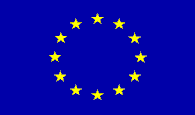                   EUROPOS SĄJUNGA                   Europos fondas trečiųjų                   šalių piliečių integracijai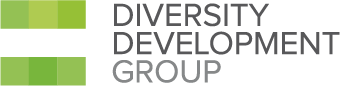 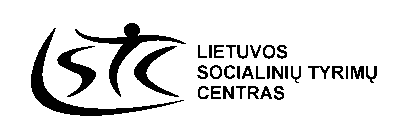 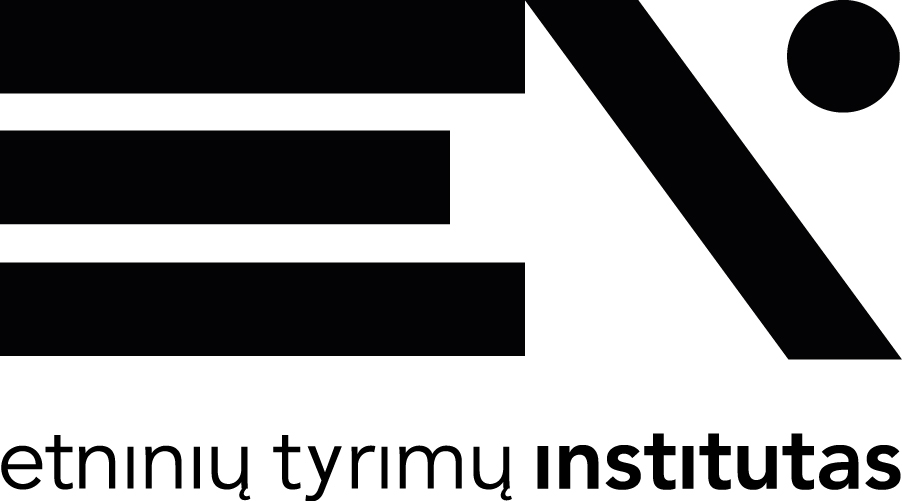 1. Darbo imigracijos struktūra1. Darbo imigracijos struktūra1. Darbo imigracijos struktūraAnalizės aspektasRodikliaiRezultataiSocialinės ir demografinės darbo migrantų charakteristikosŠalyje gyvenančių darbo migrantų skaičius pagal lytį, amžių, pilietybę, išsilavinimą, gyvenimo Lietuvoje trukmę2015 m.Lytis (proc.): Vyrai 93,4, Moterys 6,6;Amžius (proc.): 20-24 m. 2,6; 25-29 m. 13,2; 30-34 m. 20,3; 35-39 m. 20,0; 40-44 m. 14,2;  45-49 m. 11,0; 50-54 m. 9,7; 55-59 m. 7,1; 60-64 m. 1,9.Pilietybė (proc.): Baltarusija 28,4; Ukraina  46,5; Rusija 7,7; JAV 1,5; Filipinai 1,5; Indija 1,1; Kinija 3,3; Meksika 1,5; Moldova 2,2; Kita 7,8;Išsilavinimas (proc.): Nebaigtas vidurinis 6,1; Vidurinė mokykla 26,1; Aukštesnioji, profesinė mokykla 46,2; Aukštoji mokykla 9,7; Kita 1,9;Gyvenimo trukmė Lietuvoje (proc.): Daugiau nei 8 m. 11,7; 7 4 m. 16,9; 3 ir mažiau 71,4.Darbo imigracijos dinamikaAtvykusių darbo migrantų skaičius per metusIšduotų darbo leidimų skaičius: 2011 m. 3327; 2012 m. 4627; 2013 m. 5036; 2014 m. 5382.Darbo migrantų koncentracijaLietuvoje gyvenančių darbo migrantų pasiskirstymas savivaldybėseVilnius 32,4 proc.; Kaunas 7,3 proc.; Klaipėda 51,4 proc.; Panevėžys 0,6 proc.; Šiauliai 1,6 proc.; Kita 6,7 proc.Darbo imigracija ir darbo rinkos struktūraLietuvoje gyvenančių darbo migrantų pasiskirstymas pagal ekonomines veiklos rūšis ir pagrindines profesijų grupes2015 m.Darbas pagal sektorius (proc.): Privačiame sektoriuje 86,6; Valstybiniame sektoriuje 7,0; Pelno nesiekiančiame sektoriuje, nevyriausybinėje organizacijoje 5,0; Kita 1,3;2. Įdarbinimo formos2. Įdarbinimo formos2. Įdarbinimo formosAnalizės aspektasRodikliaiRezultataiDarbo santykiai: terminuotos darbo sutartysDarbo migrantų dalis, dirbanti pagal terminuotas darbo sutartis/ palyginimas su vietos darbo jėga36,9 proc.Darbo santykiai: neterminuotos darbo sutartysPagal neterminuotas sutartis dirbantys darbo migrantai/ palyginimas su vietos darbo jėgaNeterminuota sutartis 42,9 proc.; Laikina įdarbinimo agentūros sutartis  17,6 proc.3. Darbo krūvis3. Darbo krūvis3. Darbo krūvisAnalizės aspektasRodikliaiRezultataiDarbo valandų skaičiusVidutinis darbo migrantų darbo valandų skaičius per dieną/savaitę/mėnesį / palyginimas su vietos darbo jėgaDarbo dienų skaičius per savaitę (proc.): Nuo 1 iki 4 dienų 4,36; 5 darbo dienas 51,7; Daugiau nei 5 dienos 19,6; Negali nurodyti 24,2;Vidutinis darbo valandų skaičius per savaitę (proc.): Mažiau nei 40 val. 9,5; 40-50 val 51,9; Daugiau nei 50 val. 20,3; Nežino 18,0.Darbas savaitgaliaisDarbo migrantų dalis, dirbanti šeštadieniais ir sekmadieniais, / palyginimas su vietos darbo jėgaDirbantys sekmadieniais (proc.): Niekada  48,4; Nuo 1 iki 2  12,5; Daugiau nei 3 kartus  10,8; Nežino 18,5.Dirbantys šeštadieniais (proc.): Niekada  32,8; Nuo 1 iki 2  13,6; Daugiau nei 3 kartus 13,2; Nežino  23,7.Darbo pamainos ir darbo grafiko lankstumasDarbo pamainų ir darbo grafiko derinimas; norimas dirbti valandų skaičius, lyginant su dabartiniu darbo valandų skaičiumiNorimas dirbti valandų skaičius (proc.): Mažiau nei 40 val. 26,6; 40-50 val  12,9; Daugiau nei 50 val.  24,9; Nežino 6,3; Tiek pat valandų  26,9.Ar darbo grafikas keičiasi nuolat. Jeigu taip: prieš kiek laiko sužinoma apie pakeitimus (proc.): Ne 42.3; Sužino tą pačią dieną  16.7; sužino prieš dieną 15.7; sužino prieš kelias dienas 11.9; sužino prieš kelias savaites 8.8; Kita (kaip kada, nėra grafiko) 2.3; Nežino/negali tiksliai pasakyti 2.7.4. Darbo sąlygos ir saugumas4. Darbo sąlygos ir saugumas4. Darbo sąlygos ir saugumasAnalizės aspektasRodikliaiRezultataiDarbo vietaDarbo migrantų pasiskirstymas pagal pagrindinę darbo vietą: darbdavio patalpos, klientų patalpos, automobilis, namai / palyginimas su vietos darbo jėgaKur yra pagrindinė darbo vieta (proc.): Darbdavio/ mano asmeninėse patalpose (biure, gamykloje, parduotuvėje, mokykloje ir t.t.) 3,9; Kliento patalpose 3,5; Automobilyje ar kitoje transporto priemonėje 57,5; Ne patalpose (statybos aikštelėje, žemės ūkio lauke, miesto gatvėje ) 1,6; Namuose 1,3; Kita 2,2.Apsauginiai drabužiaiDarbo migrantų dalis, dėvinti apsauginius drabužius, lyginant su visais privalančiais dėvėti darbuotojais / palyginimas su vietos darbo jėgaAr visada naudojama asmens saugos įranga, kai to reikalaujama (proc.): Ne 26,8; Taip 67,6; Nežino 5,5.InformuotumasDarbo migrantų informuotumas apie su darbu susijusias sveikatos ir saugumo grėsmes / palyginimas su vietos darbo jėgaAr respondentai yra informuoti apie pavojų sveikatai ir saugai, susijusį su darbo atlikimu (proc.): Labai gerai informuotas 42,1; Gerai informuotas 44,7; Nelabai gerai informuotas 7,4; Labai prastai informuotas 2,9; Nežino 2,9.Darbo poveikis sveikataiDarbo poveikio sveikatai subjektyvus vertinimas (darbas kelia pavojų sveikatai, darbas sveikatai pavojaus nekelia, kt.) / palyginimas su vietos darbo jėgaAr darbas daro poveikį jūsų sveikatai (proc.): Taip, daugiausia teigiamą 23,6; Taip, daugiausia neigiamą 41,5; Ne 30,4; Nežino 4,5.Tikimybė prarasti darbąDarbo migrantų dalis, matanti tikimybę prarasti darbo vietą per ateinančius šešis mėnesius / palyginimas su vietos darbo jėgaVisiškai sutinka 12,7 proc.; Sutinka 25,4 proc.; Ne taip, nei ne 15,6 proc.; Nesutinku 23,1 proc.; Visiškai nesutinku 5,5 proc.; Nežino 12,1 proc.Darbas ligos metuPer pastaruosius 12 mėn. dirbusių ligos metu darbo migrantų skaičius/ palyginimas su vietos darbo jėgaAr per paskutinius 12 mėnesių dirbo sergant (proc.): Ne 80,7; Taip 19,3;Užgauliojimai / diskriminacijaDarbo migrantų, darbe patyrusių užgauliojimus, žeminantį elgesį, nepageidaujamą seksualinį dėmesį, fizinę prievartą, patyčias, skaičius / palyginimas su vietos darbo jėgaDarbo migrantai, patyrę (proc.): Užgauliojimus žodžiu 17,6; Nepageidaujamą seksualinį dėmesį 4,5; Grasinimus ir žeminantį elgesį 7,1; Fizinį smurtą 5,1; Priekabiavimus/įžeidinėjimus 4,5; Lytinį priekabiavimą 4,5.Subjektyvus darbo vietos vertinimasDarbo migrantų dalis teigianti, kad jiems gerai moka už jų atliekamą darbą / palyginimas su vietos darbo jėgaVisiškai sutinka 3,6 proc.; Sutinka 37,7 proc.; Ne taip, nei ne 26,3 proc.; Nesutinku 18,8 proc.; Visiškai nesutinku 7,8 proc.; Nežino – 4,1 proc.Karjeros galimybesDarbo migrantų dalis, pritarianti teiginiui, kad darbas suteikia geras karjeros galimybes metus / palyginimas su vietos darbo jėgaVisiškai sutinka 2,9 proc.; Sutinka 18 proc.; Ne taip, nei ne 26,5 proc.; Nesutinku 25,2 proc.; Visiškai nesutinku 11,8 proc.; Nežino 9,5 proc.Kvalifikacijos kėlimo galimybėsDarbo migrantų dalis, teigianti, kad turi galimybę kelti profesinę kvalifikaciją / palyginimas su vietos darbo jėgaVisiškai sutinka 2,9 proc.; Sutinka 18 proc.; Ne taip, nei ne 26,5 proc.; Nesutinka 25,2 proc.; Visiškai nesutinka 11,8 proc.; Nežino 9,5 proc.Darbo vieta ir socialiniai ryšiaiDarbo migrantų dalis, teigianti, kad jie darbe turi draugų  / palyginimas su vietos darbo jėgaVisiškai sutinka 17,6 proc.; Sutinka 45,5 proc.; Ne taip, nei ne 18,6 proc.; Nesutinka 8,5 proc.; Visiškai nesutinka 2,6 proc.; Nežino 4,9 proc.Mobilumas darbo rinkojeDarbo migrantų dalis, teigianti, kad jei prarastų dabartinį darbą, jiems būtų paprasta susirasti darbą su panašiu atlyginimu / palyginimas su vietos darbo jėgaVisiškai sutinka 11,7 proc.; Sutinka 23,8 proc.; Ne taip, nei ne 21,6 proc.; Nesutinku 13,7 proc.; Visiškai nesutinku 3,9 proc.; Nežino 16,9 proc.MotyvacijaDarbo migrantų dalis, teigianti, kad darbovietė, kurioje jie dirba, motyvuoja juos gerai atlikti savo darbą / palyginimas su vietos darbo jėgaVisiškai sutinka 2,7 proc.; Sutinka 20,4 proc.; Ne taip, nei ne 32,4 proc.; Nesutinku 16,7 proc.; Visiškai nesutinku 11,6 proc.; Nežino 13,6 proc.5. Atlyginimas5. Atlyginimas5. AtlyginimasAnalizės aspektasRodikliaiRezultaiAtlyginimas, lyginant su vidutiniuGaunamas atlyginimas, lyginant su vidutiniu atlyginimu LietuvojeNuo 861 iki 1040 LT (iki 300 Eur) 7,1 proc. 1040 1730 LT ( nuo 300 iki 501Eur) 20,4 proc.; 1731 4320 LT (nuo 502 iki 1252 Eur) 55,8 proc.; 4321 6900 LT (nuo 1253 iki 2000 Eur) 7,1 proc.; Daugiau nei 6901 LT (daugiau nei 2001 Eur) 9,6 proc.Atlyginimas grynaisDarbo migrantų dalis teigianti, kad atlyginimą gauna grynais metus / palyginimas su vietos darbo jėga15.5 proc.; Ir grynais ir pervedimu į banko sąskaitą 3,3 proc.Atlyginimo išmokėjimasDalis migrantų teigianti, kad atlyginimą gauna laiku / kartais vėliau / visuomet vėliau / pastaruoju metu negavo metus / palyginimas su vietos darbo jėgaVisada laiku 65.2 proc.; Kartais vėluoja 28.0 proc.; Dažnai vėluoja 5.0 proc.; Dar nebuvo sumokėtas 1.0 proc.; Kita (nenurodė) 0.7;6. Į(si)darbinimas6. Į(si)darbinimas6. Į(si)darbinimasAnalizės aspektasRodikliaiRezultataiKvalifikacijos pripažinimasDarbo migrantų dalis, kurių užsienyje įgyta kvalifikacija (diplomas) pripažinta LietuvojeLietuvoje galiojančius kvalifikaciją patvirtinančius dokumentus (proc.): Turi 74,5 ; Neturi 15,9; Tokie dokumentai nereikalingi 9,1.Įdarbinimo tarpininkų paplitimasDarbo migrantų dalis, pasinaudojusių tarpininkų paslaugomis siekiant įsidarbintiĮdarbinimo agentūros 14,2 proc.; Darbo Biržos 6 proc.; Per draugus, pažįstamus, gyvenančius Lietuvoje 22,8 proc.; Per draugus, pažįstamus, gyvenančius kitoje(se) šalyje(se) 20,3 proc.; Per skelbimus spaudoje 4,1 proc.; Per internetą 7,0 proc.; Kreipėsi į darbdavį tiesiogiai / susirado pats 15,5 proc.; Darbdavys pakvietė (susirado) 7,3 proc.; Kita (nenurodyta) 2,8 proc.7. Socialiniai ištekliai ir socialinių paslaugų prieinamumas7. Socialiniai ištekliai ir socialinių paslaugų prieinamumas7. Socialiniai ištekliai ir socialinių paslaugų prieinamumasAnalizės aspektasRodikliaiRezultataiTėvystės / motinystės atostogosDarbo migrantų dalis informuota / besinaudojanti motinystės / tėvystės atostogomisNaudojimasis (proc.): Taip 20,2; Ne 75,3; Priklausymas (proc.): Taip 29,7; Ne 54,2.Vaiko priežiūros atostogosDarbo migrantų dalis informuota / besinaudojanti vaiko priežiūros atostogomis, vaiko ligos atvejuŽinojimas (proc.): Taip 36,9; Ne 56,2; Naudojimasis (proc.): Taip 18,0; Ne 77,6; Priklausymas (proc.): Taip 26,6; Ne 56,5.AtostogosDarbo migrantų dalis informuota / besinaudojanti kasmetinėmis 28 (35) kalendorinių dienų atostogomis28 kalendorinių dienų atostogosŽinojimas (proc.): Taip 39,6; Ne 53,6; Naudojimasis (proc.): Taip 30,3; Ne 64,9; Priklausymas (proc.): Taip 33,9; Ne 53,8;35 kalendorinių dienų atostogosŽinojimas (proc.): Taip 51,3; Ne 40,8; Naudojimasis (proc.): Taip 36,4; Ne 59,5; Priklausymas (proc.): Taip 46,6; Ne 39,0.Kompensacija ligos atvejuDarbo migrantų dalis informuota ir besinaudojanti atlyginimo kompensavimu ligos atvejuŽinojimas (proc.): Taip 41,6; Ne 50,6; Naudojimasis (proc.): Taip 27,8; Ne – 67,3; Priklausymas (proc.): Taip 33,6; Ne 51,0.Kompensacija už nepanaudotas atostogasDarbo migrantų dalis informuota ir pasinaudojusi kompensacija už nepanaudotas atostogas išėjimo iš darbo atvejuŽinojimas (proc.): Taip 39,1; Ne 51,9; Naudojimasis (proc.): Taip 30,6; Ne 60,73; Priklausymas (proc.): Taip 34,4; Ne 48,0.Užmokestis už viršvalandžiusDarbo migrantų dalis informuota ir gaunanti užmokestį už viršvalandžius savaitgaliaisŽinojimas (proc.): Taip  42,2; Ne 40,0; Naudojimasis (proc.): Taip 10,8; Ne 70,3; Priklausymas (proc.): Taip 21,6; Ne 45,9.Kolektyvinis interesų atstovavimasDarbo migrantų, priklausančių profesinėms sąjungoms, dalis/ palyginimas su vietos darbo jėgaProfsąjungos narys 7.7 proc.; Dalyvauja, bet nėra narys 7.2 proc.; Nedalyvauja 72.8 proc.; Nežino kaip tapti nariu 12.5 proc.Socialinio tinklo struktūraDarbo migrantų dalis, kurie siekdami pagalbos kreipiasi į specialistus / draugus, Lietuvoje gyvenančius užsieniečius / draugus, Lietuvos piliečius / šeimos narius / darbdavius-kolegas / sprendžia problemas patys / kitusSprendžia problemas patys (į nieką nesikreiptų) 15 proc.; Į specialistus, specialias įstaigas 22 proc.; Į draugus (Lietuvoje gyvenančius užsieniečius) 12,1 proc.; Į draugus (Lietuvos piliečius) 14,9 proc.; Į šeimos narius 1,8 proc.; Į darbdavį, bendradarbius 14,4 proc.; Kita 1,8 proc.Informacijos prieigaDarbo migrantų dalis, mažiausiai informacijos turinti dėl šių gyvenimo Lietuvoje aspektų: darbo / sveikatos paslaugų / socialinių paslaugų / verslo kūrimo / būsto / švietimo / lietuvių kalbos mokymosi / mokesčių mokėjimo / laisvalaikio.Kuriose srityse gyvenant Lietuvoje pakanka ar nepakanka informacijos (proc.):Darbas (įsidarbinimas, keitimas, leidimų gavimas): Nepakanka 15,8; Nei pakanka, nei nepakanka 28,4; Pakanka 53,3.Sveikatos paslaugos: Nepakanka 20,8; Nei pakanka, nei nepakanka	 37,7; Pakanka 36,6;Socialinės paslaugos (įskaitant pašalpas): Nepakanka 24,4; Nei pakanka, nei nepakanka 38,7; Pakanka 28,3;Verslo kūrimas / steigimas: Nepakanka 26,4; Nei pakanka, nei nepakanka 32,6; Pakanka – 26,1;Būstas: Nepakanka 11,7; Nei pakanka, nei nepakanka 28,8; Pakanka 51,2;Švietimas, mokymasis: Nepakanka 16,1; Nei pakanka, nei nepakanka 33,6; Pakanka29,9;Lietuvių kalbos mokymasis: Nepakanka 33,0; Nei pakanka, nei nepakanka 28,7; Pakanka 26,5;Mokesčių mokėjimas: Nepakanka17,3; Nei pakanka, nei nepakanka 32,5; Pakanka 40,6;Laisvalaikis: Nepakanka 17,8; Nei pakanka, nei nepakanka 30,1; Pakanka 46,0Pasitenkinimas gyvenimu LietuvojeDarbo migrantų dalis, kurie patenkinti konkrečiais gyvenimo Lietuvoje aspektais: aplinka-klimatu, žmonėmis, saugumu, darbo sąlygomis, švietimo sistema, ekonomine situacija, politine situacija, apsigyvenimo sąlygomis, paslaugų kokybeAplinka, klimatas (proc.): Visiškai nepatenkintas 3,0; Nepatenkintas 10,4; Nei patenkintas, nei nepatenkintas 20,2; Patenkintas 55,9; Labai patenkintas 8,4; Negali tiksliai pasakyti/ NN 2,0;Žmonės (gyventojai) (proc.): Visiškai nepatenkintas 1,4; Nepatenkintas 9,2; Nei patenkintas, nei nepatenkintas 24,6; Patenkintas 53,6; Labai patenkintas 8,2; Negali tiksliai pasakyti/ NN 3,1;Saugumas (nuo nusikaltimų, smurto) (proc.): Visiškai nepatenkintas 2,7; Nepatenkintas 8,4; Nei patenkintas, nei nepatenkintas 20,9; Patenkintas 52,0; Labai patenkintas 8,8; Negali tiksliai pasakyti/ NN 7,1;Darbo sąlygos (proc.): Visiškai nepatenkintas 1,7; Nepatenkintas 10,7; Nei patenkintas, nei nepatenkintas 30,5; Patenkintas 43,0; Labai patenkintas 8,7; Negali tiksliai pasakyti/ NN 5,4;Švietimo sistema, mokymasis (proc.): Visiškai nepatenkintas 2,9; Nepatenkintas 7,1; Nei patenkintas, nei nepatenkintas 30,0; Patenkintas 27,5; Labai patenkintas 3,9; Negali tiksliai pasakyti/ NN 28,6;Ekonominės sąlygos (proc.): Visiškai nepatenkintas 3,1; Nepatenkintas 7,3; Nei patenkintas, nei nepatenkintas 29,9; Patenkintas 35,4; Labai patenkintas 6,3; Negali tiksliai pasakyti/ NN 18,1;Politinės sąlygos (proc.): Visiškai nepatenkintas 4,1; Nepatenkintas	 9,9; Nei patenkintas, nei nepatenkintas 28,3; Patenkintas 26,6; Labai patenkintas 8,5; Negali tiksliai pasakyti/ NN 22,5;Būstas (proc.): Visiškai nepatenkintas 1,7; Nepatenkintas	 11,8; Nei patenkintas, nei nepatenkintas 24,0; Patenkintas 42,9; Labai patenkintas 11,5; Negali tiksliai pasakyti/ NN 8,1;Paslaugų kokybė (proc.):Visiškai nepatenkintas 2,0; Nepatenkintas	 7,2; Nei patenkintas, nei nepatenkintas 25,6; Patenkintas 44,4; Labai patenkintas 11,9; Negali tiksliai pasakyti/ NN 8,9;Santykiai tarp skirtingų etninių/ rasinių grupių (proc.): Visiškai nepatenkintas 1,4; Nepatenkintas 7,8; Nei patenkintas, nei nepatenkintas 24,8; Patenkintas 43,9; Labai patenkintas 8,2; Negali tiksliai pasakyti/ NN 13,9;Atstumas tarp šeimos (kilmės šalies) (proc.): Visiškai nepatenkintas 17,1; Nepatenkintas 30,8; Nei patenkintas, nei nepatenkintas 23,2; Patenkintas 18,3; Labai patenkintas 1,9; Negali tiksliai pasakyti/ NN 8,7.Neigiamų nuostatų patirtisDarbo migrantų dalis, vengianti tam tikrų viešų vietų dėl baimės kad su jais bus blogai elgiamasi6.3 proc.Rekomendacijos atvykti, gyventi ir dirbti šalyjeDarbo migrantų dalis, kurie rekomenduotų užsieniečiams atvykti gyventi ir dirbti LietuvojeTikrai ne 4,8 (proc.); Turbūt ne 5,2 proc.; Nežino 21,6 proc.; Iš dalies taip 36,1 proc.; Tikrai taip 33,3 proc.8. Gyvenimo sąlygos Lietuvoje8. Gyvenimo sąlygos Lietuvoje8. Gyvenimo sąlygos LietuvojeAnalizės aspektasRodikliaiRezultataiBūsto tipasDarbo migrantų dalis, gyvenanti laikino tipo būstuose Lietuvoje (vagonėlyje/ mašinos kabinoje, bendrabutyje, motelyje/ viešbutyje)20,5 proc.Būsto nuosavybėDarbo migrantų dalis, gyvenanti darbdaviui priklausančiame būste31,9 proc.Privatumas gyvenamajame būsteDarbo migrantų dalis, gyvenanti kartu su bendradarbiais;  Darbo migrantų dalis, gyvenanti kartu su ne šeimos nariaisSu bendradarbiais 27,7 proc.; Ne su šeimos nariais 79,1 proc.9. Visuomenės nuostatos darbo migrantų atžvilgiu9. Visuomenės nuostatos darbo migrantų atžvilgiu9. Visuomenės nuostatos darbo migrantų atžvilgiuAnalizės aspektasRodikliaiRezultataiEkonominis nuostatų aspektasSutinkančių su teiginiu dalis respondentų:"Dauguma į Lietuvą atvykstančių/ čia gyvenančių imigrantų išlaiko Lietuvos mokesčių mokėtojai""Dauguma į Lietuvą atvykstančių/ Lietuvoje gyvenančių migrantų atvyksta su tikslu dirbti""Į Lietuvą atvykstantys migrantai yra naudingi Lietuvos ekonomikai"Dauguma į Lietuvą atvykstančių/ čia gyvenančių imigrantų išlaiko Lietuvos mokesčių mokėtojai 57,3 proc.;Dauguma į Lietuvą atvykstančių/ Lietuvoje gyvenančių migrantų atvyksta su tikslu dirbti 51,8 proc.;Į Lietuvą atvykstantys migrantai yra naudingi Lietuvos ekonomikai 39,6 proc.Kultūrinis nuostatų aspektasSutinkančių su teiginiu dalis respondentų:"Lietuvoje gyvenantys/ į Lietuvą atvykstantys migrantai praturtina šalies kultūrinį gyvenimą""Į Lietuvą atvykstantys migrantai gali sukelti socialinius neramumus""Aš nenorėčiau, kad mano vaikai mokytųsi vienoje klasėje su migrantų vaikais"Lietuvoje gyvenantys/ į Lietuvą atvykstantys migrantai praturtina šalies kultūrinį gyvenimą 44,4 proc.;Į Lietuvą atvykstantys migrantai gali sukelti socialinius neramumus 54,1 proc.;Aš nenorėčiau, kad mano vaikai mokytųsi vienoje klasėje su migrantų vaikais 29,7 proc.Pritarimas migracijos ir integracijos politikos priemonėms„Kokius politinius sprendimus turėtų priimti Lietuvos Vyriausybė dėl į Lietuvą atvykstančių dirbti migrantų iš mažiau išsivysčiusių šalių?“„Ar Jūs pritariate ar nepritariate, kad migrantai į Lietuvą atvyktų gyventi ir dirbti iš išvardintų šalių?“„Valstybė turėtų skirti daugiau dėmesio Lietuvoje gyvenančių/ atvykstančių migrantų integracijai“Kokius politinius sprendimus turėtų priimti Lietuvos Vyriausybė dėl į Lietuvą atvykstančių dirbti migrantų iš mažiau išsivysčiusių šalių? (proc.):Leisti atvažiuoti tik tuo atveju, jei jiems Lietuvoje yra darbo: Sutinka / greičiau sutinka ne nesutinka 71,3 ; Nesutinka / greičiau nesutinka 22,0 ; N/N 6,8 ;Griežtai riboti atvažiuojančių dirbti imigrantų skaičių: Sutinka / greičiau sutinka ne nesutinka 61,1 ; Nesutinka / greičiau nesutinka 28,1 ; N/N 10,8 ;Leisti atvažiuoti viesiems žmonėms, kurie nori dirbti Lietuvoje: Sutinka / greičiau sutinka ne nesutinka 29,6 ; Nesutinka / greičiau nesutinka 61,4 ; N/N 9,0 ;Uždrausti atvykti čia dirbti: Sutinka / greičiau sutinka ne nesutinka 21,0 ; Nesutinka / greičiau nesutinka 64,9 ; N/N 14,1;Ar Jūs pritariate ar nepritariate, kad migrantai į Lietuvą atvyktų gyventi ir dirbti iš išvardintų šalių? (proc.): Ukrainos: Pritariu / greičiau pritariu nei nepritariu63,1; Nepritariu / greičiau nepritariu nei pritariu 27,3;N/N 9,6;Baltarusijos: Pritariu / greičiau pritariu nei nepritariu 60,2; Nepritariu / greičiau nepritariu nei pritariu 30,1; N/N 9,8;Moldovos: Pritariu / greičiau pritariu nei nepritariu 50,1; Nepritariu / greičiau nepritariu nei pritariu 36,1; N/N 13,9;Rusijos: Pritariu / greičiau pritariu nei nepritariu 48,2; Nepritariu / greičiau nepritariu nei pritariu 41,7; N/N 10,1;Pietų Kaukazo (Gruzijos, Armėnijos, Azerbaidžano): Pritariu / greičiau pritariu nei nepritariu 38,9; Nepritariu / greičiau nepritariu nei pritariu 47,0; N/N 14,1;Kazachstano: Pritariu / greičiau pritariu nei nepritariu 36,9; Nepritariu / greičiau nepritariu nei pritariu 48,6; N/N 14,6;Kinijos: Pritariu / greičiau pritariu nei nepritariu 33,9; Nepritariu / greičiau nepritariu nei pritariu 52,2; N/N 14,0;Turkijos: Pritariu / greičiau pritariu nei nepritariu 30,5; Nepritariu / greičiau nepritariu nei pritariu 54,5; N/N 15,1;Afrikos valstybių: Pritariu / greičiau pritariu nei nepritariu 23,7; Nepritariu / greičiau nepritariu nei pritariu 62,0; N/N 14,3;Sirijos: Pritariu / greičiau pritariu nei nepritariu 22,8; Nepritariu / greičiau nepritariu nei pritariu 57,1; N/N 17,4.Valstybė turėtų skirti daugiau dėmesio Lietuvoje gyvenančių/ atvykstančių migrantų integracijai (proc.): Sutinka / greičiau sutinka nei nesutinka 48,7; Nesutinka / greičiau nesutinka 35,2; N/N 16,1.